DERS ÇALIŞMA PROGRAMI 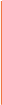 PAZARTESİ  Günlük SALI Günlük ÇARŞAMBA Günlük PERŞEMBE Günlük CUMA Günlük CUMARTESİ 
	Ödev PAZAR Ödev Fen Bilimleri Türkçe Türkçe Türkçe Türkçe Türkçe Din Kültürü Din Kültürü İngilizce Din Kültürü İnkılap Tarihi 	Fen Bilimleri 
(Konu Tekrarı) Matematik Matematik Matematik Matematik Matematik Matematik İnkılâp Tarihi İngilizce Din Kültürü İnkılâp Tarihi İngilizce İnkılâp Tarihi Türkçe Fen Bilimleri Fen Bilimleri Fen Bilimleri Fen Bilimleri İngilizce İngilizce İnkılap Tarihi İnkılap Tarihi İngilizce Din Kültürü Din Kültürü K  i  t  a  p     O  k  u  m  aŞEHİT YAKUP GİTMEZ ORTAOKULU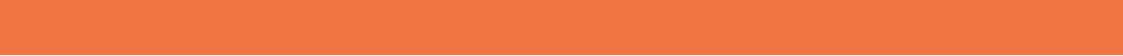 